Translatewiki.net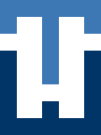 Közösségi lokalizációs platformA Translatewiki.net egy MediaWiki alapú kollaboratív lokalizációs oldal szabad szoftver projektek számára, amely egyesíti a wiki modell nyitottságát és rugalmasságát a modern fordítóeszközök nyújtotta lehetőségekkel.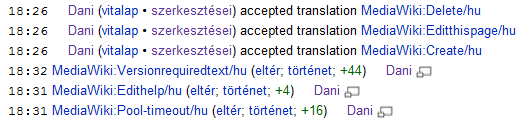 A MediaWiki háttér biztosítja a Wikipédiából ismert, fejlett kommunikációs és változáskövető eszközöket (szerkesztési összefoglalók, friss változtatások listája, figyelőlisták, közösségi oldalak, vitalapok, bemutatkozó oldalak).
A fordítómemória és az automatikus fordítási javaslatok (Google Translate, Microsoft Translator, Apertium) gyorsítják a munkát, és megkönnyítik a hasonló tartalmú szövegek konzisztenciájának megőrzését: az (eredeti nyelven) azonos szövegű üzenetek között egyetlen kattintással lehet navigálni.
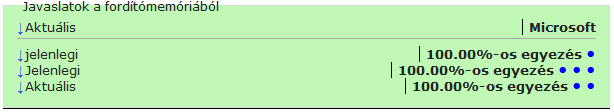 A workflow a projekt igényeihez igazítható: a rendszer támogatja a fordítások ellenőrzöttnek jelölését, importálását és exportálását gettext formátumban, vagy közvetlenül egy SVN-be, Git-be, vagy más verziókezelő rendszerbe. A fordítások maguk is wikioldalak, így a tartalmukhoz és történetükhöz a MediaWiki API teljeskörű hozzáférést nyújt.
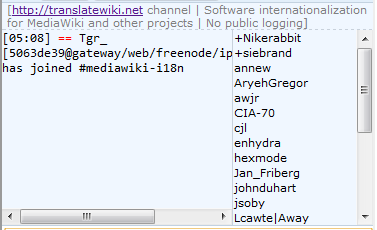 A Translatewikit több nagy szabad szoftveres projekt sikerrel használja (például MediaWiki, OpenStreetMap, FreeCol, StatusNet, MantisBT…), jelentős közössége van (2011-ben mintegy  500 aktív fordító, több száz különböző nyelven) saját fórumokkal és aktív IRC csatornával.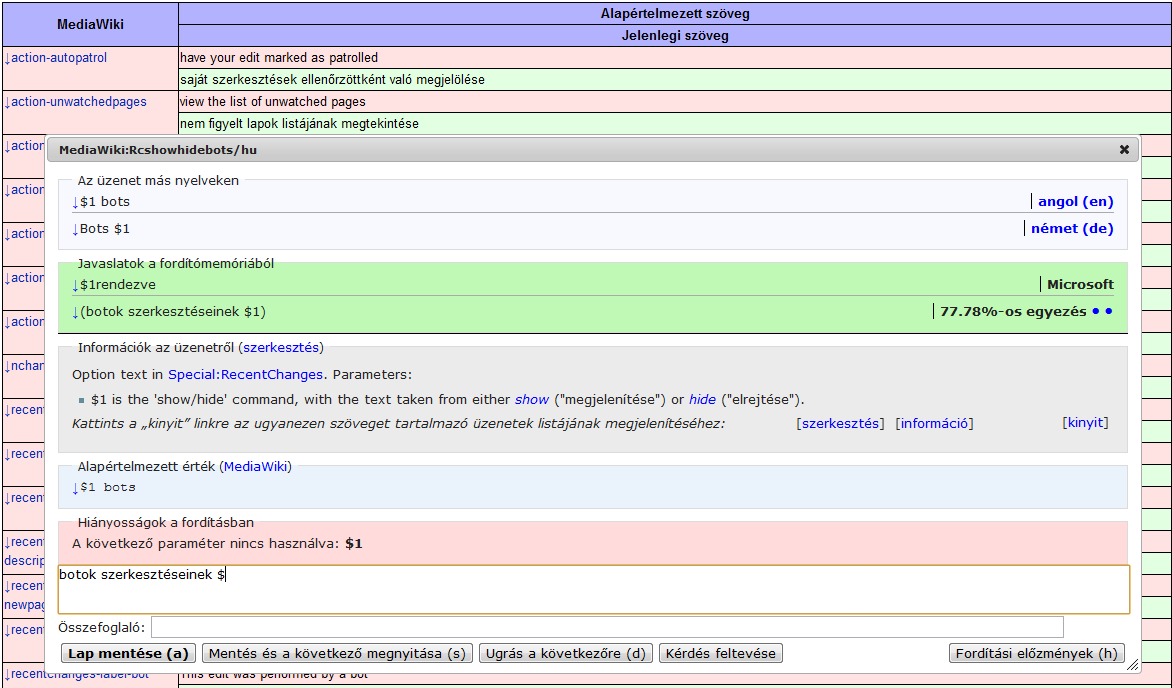 